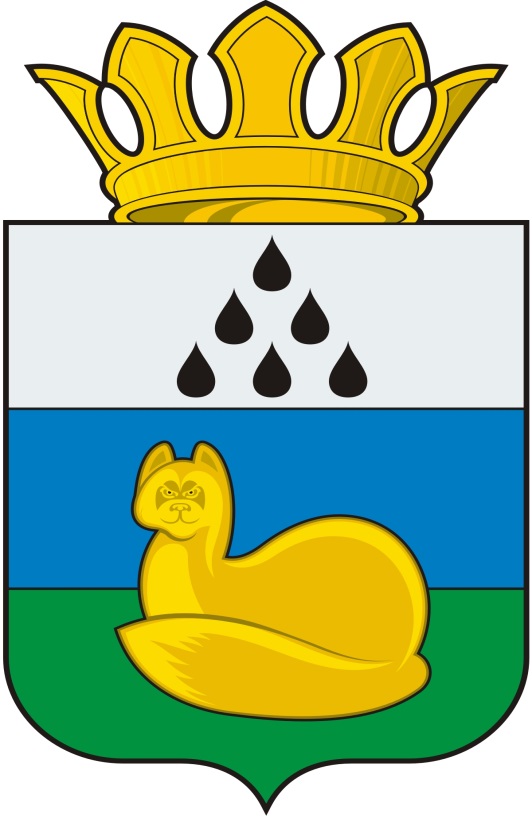 Администрация 
Уватского муниципального районаПостановлениедд мм гг г.	с. Уват	№ версия 3О  внесении изменений в постановление администрации Уватского муниципального районаот 16.10.2013 №166 В соответствии со ст.179 Бюджетного кодекса Российской Федерации, Федеральным законом от 06.10.2003 № 131-ФЗ «Об общих принципах организации местного самоуправления в Российской Федерации», Уставом Уватского муниципального района Тюменской области, постановлением главы Уватского муниципального района от 21.03.2008 № 32 «О муниципальных программах»:1.  Внести  в постановление администрации Уватского муниципального района от 16.10.2013 №166 «Об утверждении муниципальной программы "Основные направления дорожной деятельности в Уватском муниципальном районе на 2015-2017 годы" (в редакции постановлений от 28.02.2014 № 61, от 20.05.2014 № 135, от 12.11.2014 № 211, от 24.03.2015 № 40) следующие изменения:а) по тексту постановления слова «на 2015-2017 годы» заменить словами «на 2015-2018 годы»;б) пункт 4 постановления изложить в следующей редакции:«4. Контроль за исполнением настоящего постановления возложить на первого заместителя главы администрации  Уватского муниципального района.»;в) приложение к постановлению изложить в новой редакции согласно приложению к настоящему постановлению.2. Организационному отделу администрации Уватского муниципального района настоящее постановление:а) обнародовать путем размещения на информационных стендах в местах, установленных администрацией Уватского муниципального района; б) разместить на официальном сайте Уватского муниципального района в сети «Интернет».3. Настоящее постановление вступает в силу со дня его обнародования.4. Контроль за исполнением настоящего постановления возложить на первого заместителя главы администрации Уватского муниципального района.Глава	                                                                                           А.М. ТулуповПриложение к постановлениюадминистрации Уватскогомуниципального районаот              г. № --МУНИЦИПАЛЬНАЯ ПРОГРАММА «Основные направления дорожной деятельности в Уватском муниципальном районе на 2015-2018 годы»с. Уват2015 годСодержаниеПаспорт ПрограммыРаздел 1. Характеристика проблем, на решение которых направлена Программа Раздел 2. Цели и задачи, сроки реализации ПрограммыРаздел 3. Перечень основных программных мероприятийРаздел 4. Финансовое обеспечение ПрограммыРаздел 5. Механизм реализации Программы Раздел 6. Организация управления программой и контроль за ходом её выполнения.Раздел 7. Ожидаемые конечные результаты  и показатели ПрограммыПриложение 1. Перечень мероприятий ПрограммыМуниципальная программа «Основные направления дорожной деятельности в Уватском муниципальном районе на 2015-2018 годы»ПАСПОРТ ПРОГРАММЫ1. Характеристика проблем, на решение которых направлена ПрограммаРазвитие дорожно-транспортной сети Уватского муниципального района - необходимое условие реализации экономического роста территории и улучшения качества жизни населения. На сегодняшний день транспортная система не в полной мере отвечает существующим потребностям и перспективам развития муниципального образования.   Основные проблемы: Несоответствие технического состояния автомобильных дорог нормативным требованиям.Причины возникновения проблемы:увеличение интенсивности автомобильного движения;увеличение осевых нагрузок автомобилей и количества автомобилей с высокой полной массой в составе транспортного потока;несоблюдение межремонтных сроков дорожной одежды;большое количество автомобильных дорог с грунтовым и переходным типом покрытия.В процессе эксплуатации автомобильные дороги и дорожные сооружения подвергаются многолетнему и многократному воздействию движущихся автомобилей и природно-климатических факторов.Под совместным действием нагрузок и климата в автомобильной дороге и дорожных сооружениях накапливаются усталостные и остаточные деформации, появляются разрушения. Этому способствует постепенный рост интенсивности движения и, особенно, увеличение осевых нагрузок автомобилей и доли тяжелых автомобилей в составе транспортного потока.Несоответствие фактического состояния дороги нормативным требованиям за многие годы эксплуатации постепенно нарастает, особенно в условиях несоблюдения межремонтных сроков, которые должны составлять от 4-х до 6 лет. Своевременно не выполняются многие необходимые виды ремонтных работ, накапливается недоремонт, прежде всего покрытий и дорожных одежд.Этими причинами обусловлен факт значительного отставания фактического состояния улично-дорожной сети от возрастающих требований к транспортно-эксплуатационным показателям дороги по поддержанию высокой скорости и безопасности движения, что приводит к снижению эффективности мероприятий по содержанию и текущему ремонту дорог.Кроме того, недостаточный темп в развитии дорожно-транспортной сети  на отдельных территориях Уватского муниципального района является серьезным ограничением развития сельских поселений, в том числе территорий, отведенных под индивидуальное жилищное строительство.Недостаточный уровень текущего содержания улично-дорожной сети.Причины возникновения проблемы:использование устаревших технологий при производстве работ по текущему содержанию улично-дорожной сети;недостаточная оперативность устранения последствий аномальных погодных явлений.Основной задачей текущего содержания дорог является осуществление в течение всего года (с учетом сезона) комплекса профилактических работ по уходу за дорогами, дорожными сооружениями, а также устранение незначительных деформаций и повреждений конструктивных элементов дорог и дорожных сооружений, в результате которых поддерживается требуемое транспортно-эксплуатационное состояние дорог и дорожных сооружений.Проблема недостаточного уровня текущего содержания улично-дорожной сети в основном связана с периодами таких погодных явлений, как снегопады, метели, гололед и т.п. Снежные заносы значительно снижают пропускную способность улично-дорожной сети, что приводит к увеличению количества дорожно-транспортных происшествий по причине неудовлетворительных дорожных условий.Актуальной задачей является создание устойчивой и эффективной системы содержания дорог, которая позволит обеспечить поддержание технического состояния улично-дорожной сети, безопасности дорожного движения, а также своевременно устранять причины снижения пропускной способности улично-дорожной сети, обусловленные погодными явлениями.Недостаточный уровень безопасности дорожного движения на территории Уватского муниципального района.Причины возникновения проблемы:отсутствие разработанного и согласованного в установленном порядке комплексного проекта организации дорожного движения на улично-дорожной сети Уватского муниципального района;недостаточная организация работ по установке, замене и восстановлению дорожных знаков, искусственных неровностей;недостаточная обеспеченность улично-дорожной сети пешеходными дорожками и ограждениями.Предотвратить аварии на улично-дорожной сети довольно сложно. Это обусловлено большим количеством факторов, влияющих на безопасность дорожного движения, а также большим количеством участников дорожного движения. Кроме того, помимо непосредственных причин дорожно-транспортных происшествий существуют факторы (условия), которые нередко выступают в качестве своего рода катализаторов неблагоприятного развития событий. Основными причинами дорожно-транспортных происшествий являются действия водителей и других участников дорожного движения, а также состояние транспортных средств и дорожные условия.Что касается факторов, связанных с дорожными условиями и оборудованием дорог, то они, согласно статистике, оказывают влияние лишь на 8% происшествий и весьма различны как по степени конкретизации, так и по своему возможному происхождению. Так, состояние дороги, именуемое "скользкое покрытие", возможно либо вследствие особенностей асфальта, либо в результате атмосферных явлений (дождь, гололед и т.п.). Наряду с такими абсолютно конкретными причинами, как плохая видимость из-за пыли, отсутствие разметки проезжей части, покрытие с выбоинами и т.п., указываются и относительно определенные понятия, например, "неправильное расположение остановок", "несоответствие переезда предъявляемым требованиям" и др.Невозможность привязки вероятности возникновения ДТП к какому-либо конкретному фактору подтверждается тем, что, по официальным статистическим данным, наибольший удельный вес дорожно-транспортных происшествий приходится на относительно хорошие дороги и благоприятные дорожные условия. Наибольшее количество ДТП происходит летом, когда наиболее продолжительный световой день, отсутствует снежный и ледяной покров, нет существенных температурных перепадов.За период с 2004 по 2012 годы количество легковых автомобилей в Уватском муниципальном районе увеличилось в 1,8 раза. Значительный уровень автомобилизации предъявляет повышенные требования к вопросам обеспечения безопасности дорожного движения.При реализации мероприятий по организации дорожного движения особая роль принадлежит развитию дорожно-транспортной инфраструктуры, в том числе использованию технических средств: дорожных знаков, дорожной разметки, дорожных ограждений и пешеходных дорожек.2. Цели и задачи Программы, сроки реализации ПрограммыОсновной целью программы создание условий для устойчивого, безопасного и комплексного развития населенных пунктов Уватского муниципального района в целях обеспечения благоприятной среды для проживания населения.Основные задачи:1. Улучшить транспортно-эксплуатационное состояние улично-дорожной сети Уватского муниципального района.2. Обеспечить сохранность и эффективное текущее состояние улично-дорожной сети.3. Повысить качество транспортного обслуживания населения.4. Повысить уровень безопасности участников дорожного движения.Проведение программных мероприятий планируется в 2015 – 2018 годах.3. Перечень основных программных мероприятийМероприятия разработаны исходя из возможности решения поставленных задач в области содержания, ремонта и строительства автомобильных дорог в Уватском муниципальном районе, с учетом финансовых ресурсов, выделяемых на финансирование Программы и полномочий, закрепленных за органами местного самоуправления Федеральным законом от 06 октября 2003 года №131-ФЗ «Об общих принципах организации местного самоуправления в Российской Федерации». - Содержание автомобильных дорог общего пользования местного значения и искусственных сооружений;- Обеспечение сохранности и улучшение технических характеристик существующих автомобильных дорог;- Ремонт и возмещение физического износа автомобильных дорог;Перечень программных мероприятий, объемов их финансирования и срок исполнения приведен в таблице (приложение к настоящей Программе).4. Финансовое обеспечение Программы           2015 г.- 44 570,0 тыс.руб;           2016 г.- 44 570,0 тыс.руб;           2017 г.- 44 570,0 тыс.руб.           2018 г.- 44 570,0 тыс.руб.(прогноз)Источник финансирования -  бюджет Уватского муниципального района5. Механизм реализации Программы	Механизм реализации Программы предусматривает использование комплекса организационных, финансовых и правовых мероприятий, необходимых для достижения цели и решения задач Программы. Управление реализацией Программы осуществляется администрацией Уватского муниципального района.Администрация Уватского муниципального района:разрабатывает в пределах своих полномочий нормативные правовые акты, необходимые для реализации Программы;          - подготавливает в установленном порядке предложения по уточнению перечня программных мероприятий и механизм реализации Программы;6. Организация управления реализацией ПрограммыРеализация Программы осуществляется в соответствии с действующими правовыми актами Уватского муниципального района, определяющими механизм реализации муниципальных программ, а также в соответствии с нормативными правовыми актами Российской Федерации и Тюменской области.Исполнитель программы направляет в отдел экономики и прогнозирования администрации Уватского муниципального района ежегодно до 1 февраля года, следующего за отчетным годом, информацию о ходе реализации программы.Контроль за Программой включает в себя периодическую отчетность о реализации программных мероприятий и рациональном использовании финансовых средств.7. Ожидаемые конечные результаты и показатели ПрограммыВ результате выполнения мероприятий Программы сеть автомобильных дорог общего пользования местного значения Уватского муниципального района будут приведены в нормативное состояние, обеспечивающее безопасное движение по ним. Кроме того ожидается увеличение протяженности автомобильных дорог Уватского муниципального района в твердом покрытии, обеспечение сохранности существующей дорожной сети.Показателями выполнения Программы являются:- увеличение протяженности автомобильных дорог, соответствующих нормативному состоянию, обеспечивающему безопасное движение по ним;- обеспечение сохранности и текущего состояния существующей дорожно-транспортной сети; - снижение количества дорожно-транспортных происшествий;- развитие дорожно-транспортной инфраструктуры, в том числе технических средств.тыс.руб.Наименование программыМуниципальная программа «Основные направления дорожной деятельности в Уватском муниципальном районе на 2015-2018 годы»Дата принятия решения о разработке программы, дата её утверждения     Распоряжение администрации Уватского муниципального района от 01.10.2013 № 1825-р «О разработке муниципальной программы «Основные направления дорожной деятельности в Уватском муниципальном районе на 2014-2016 годы».      Постановление администрации Уватского муниципального района от 16.10.2013 № 166 «Об утверждении муниципальной программы «Основные направления дорожной деятельности в Уватском муниципальном районе на 2015-2018 годы» (в редакции постановлений от 28.02.2014 № 61, от 20.05.2014 № 135, от 12.11.2014 № 211, от 24.03.2015 № 40, от дд.мм.2015 № ).Муниципальный заказчик Администрация Уватского муниципального районаОсновные разработчики программыМКУ "Служба заказчика Уватского муниципального района"Цели и задачи Программы, важнейшие целевые показателиЦель: Создание условий для устойчивого, безопасного и комплексного развития населенных пунктов в целях обеспечения благоприятной среды для проживания населения.Задачи:1. Улучшить транспортно-эксплуатационное состояние улично-дорожной сети Уватского муниципального района.    2. Обеспечить сохранность и эффективное текущее состояние улично-дорожной сети.3. Повысить качество транспортного обслуживания населения.4. Повысить уровень безопасности участников дорожного движения.Сроки и этапы реализации программы2015-2018 годыПеречень основных мероприятий- Содержание автомобильных дорог общего пользования местного значения и искусственных сооружений;- Обеспечение сохранности и улучшение технических характеристик существующих автомобильных дорог;- Ремонт и возмещение физического износа автомобильных дорог;Исполнители основных мероприятийМКУ "Служба заказчика Уватского муниципального района"Объемы и источники финансирования Местный бюджет:2015 г.- 44 570,0 тыс.руб;2016 г.- 44 570,0 тыс.руб.2017 г.- 44 570,0 тыс.руб. 2018 г.- 44 570,0 тыс.руб.(прогноз)Ожидаемые результаты реализации ПрограммыПриведение автомобильных дорог общего пользования местного значения Уватского муниципального района в нормативное состояние, обеспечивающее безопасное движение по ним. Увеличение протяженности автомобильных дорог Уватского муниципального района в твердом покрытии, обеспечение сохранности существующей дорожной сети.Система организации контроля за исполнением программыИсполнитель программы направляет в отдел экономики и прогнозирования администрации Уватского муниципального района ежегодно до 1 февраля года, следующего за отчетным годом, информацию о ходе реализации программы. Приложение  к муниципальной программе  "Основные направления дорожной деятельности в Уватском муниципальном районе на 2015-2018 годы"Приложение  к муниципальной программе  "Основные направления дорожной деятельности в Уватском муниципальном районе на 2015-2018 годы"Приложение  к муниципальной программе  "Основные направления дорожной деятельности в Уватском муниципальном районе на 2015-2018 годы"Перечень мероприятий к муниципальной программе " Основные направления дорожной деятельности в Уватском муниципальном районе на 2015-2018 годы "Перечень мероприятий к муниципальной программе " Основные направления дорожной деятельности в Уватском муниципальном районе на 2015-2018 годы "Перечень мероприятий к муниципальной программе " Основные направления дорожной деятельности в Уватском муниципальном районе на 2015-2018 годы "Перечень мероприятий к муниципальной программе " Основные направления дорожной деятельности в Уватском муниципальном районе на 2015-2018 годы "Перечень мероприятий к муниципальной программе " Основные направления дорожной деятельности в Уватском муниципальном районе на 2015-2018 годы "Перечень мероприятий к муниципальной программе " Основные направления дорожной деятельности в Уватском муниципальном районе на 2015-2018 годы "Перечень мероприятий к муниципальной программе " Основные направления дорожной деятельности в Уватском муниципальном районе на 2015-2018 годы "№ п/пНаименование объектаПротяженностькм.Сметная стоимость в текущих ценахСметная стоимость в текущих ценахСметная стоимость в текущих ценахСметная стоимость в текущих ценах№ п/пНаименование объектаПротяженностькм.План на 2015г.План на 2016г.План на 2017г.План на 2018г.(прогноз)1Ремонт дороги по ул.Ершова, ул.Пролетарская в с. Уват0,511 205,32Ремонт дороги по ул.50 лет Победы в с. Уват 0,21687,43Ремонт дороги по ул.Береговая в с. Красный Яр 0,30633,84Ремонт дороги по ул.Набережная в с. Уват Уватского района (с устройством тротуара)1,703 828,05Ремонт дороги по ул.Чапаева в с.Уват 0,251 705,26Ремонт дороги по ул.Сургутская в с.Уват 0,30876,07Ремонт дороги по ул.НПС в с.Демьянское (с устройством тротуара)0,451 360,08Ремонт дороги по ул.Новаторов, пер.Юбилейный в с.Уват 0,201 325,39Ремонт дороги по ул.Свердлова в с.Горнослинкино0,903 720,410Ремонт дороги по ул.Комсомольская в п.Демьянка0,451 930,811Ремонт дороги по ул.Лесная, ул.Береговая в с.Ивановка0,52936,912Ремонт дороги по ул.Береговая в с.Солянка0,33863,313Ремонт дороги по ул.Юбилейная в п.Туртас 0,26612,914Ремонт дороги по ул.Молодежная в д.Яр 0,701 875,115Ремонт дороги по ул.Мира, ул.Ягодная в п.Демьянка0,431 448,216Ремонт дороги по ул.Южная в п.Демьянка0,16510,817Ремонт дороги по ул.Школьная в п.Туртас0,362 713,218Ремонт дороги по ул.Харьковская в п.Туртас (с устр. водоотв. канавы)0,201 235,119Ремонт дороги по ул.Чебунтанская в п.Туртас0,22762,620Ремонт дороги по ул.Победы в п.Туртас  (с устройством тротуара)0,893 507,821Ремонт дороги по ул.Ленина в с.Уват0,73171,522Ремонт дороги по ул.Изобилия, пер.Водопроводный в с.Уват0,252 004,4Ремонт дороги по ул.Новаторов в с.Уват0,842 785,12Ремонт догоги по ул.Таежная в п.Демьянка0,312 153,6Ремонт дороги по ул.Школьная в п.Туртас0,363 693,23Ремонт дороги по ул.Механизаторов в д.Яр0,53 856,45Ремонт дороги по ул.Ленина в п.Туртас0,354 598,3Ремонт ул. Косомольская в п.Демьянка0,736 854,55Ремонт дорог по ул.Энергетиков, ул.Дачная в с.Демьянское1,045 364,31Ремонт дороги по ул.Луговая в п.Демьянка0,33 458,21Ремонт дороги по ул.Лесная в с.Ивановка0,774 150,23Ремонт дороги по ул.Туртасская в п.Туртас0,343 721,1Ремонт дороги по ул.Таежная в п.Туртас0,65 705,6Ремонт дороги по ул.Восточная в с.Уват0,474 255,3Ремонт дороги по ул.Энергетиков, ул.Вербовая в п.Туртас0,584 745,0Ремонт дороги по ул.Южная в п.Демьянка0,472 954,0Ремонт дороги по ул.Ягодная, ул.Мира в п.Демьянка0,482 012,9Ремонт дороги по ул.Ленина в с.Уват0,679 783,1Ремонт дороги по ул.Первомайская в с.Уват0,423 737,0Ремонт дороги в п.Муген (с устройством тротуара)0,75348,6Ремонт дороги по ул.Пионерская в п.Першино0,442368,7Ремонт дороги по ул.Таежная в п.Демьянка0,31930,1Ремонт дороги по ул.Советская в с.Осинник0,151135,0Ремонт дороги по ул.Мира в с.Красный Яр0,452688,3Ремонт дороги по ул.Школьная в с.Солянка0,1965,0Ремонт дороги по ул.Центральная в с.Алымка0,281856,5Ремонт дороги по пер.Буденого в с.Уват0,483120,4Ремонт дороги по ул.Пионерская в п.Туртас (ул.Дзержинского - ул.Авиаторов)0,688755,3Ремонт дороги по ул.Харьковская в п.Туртас0,333022,0Ремонт дороги по ул.Свердлова, переулок №2 в с.Горнослинкино0,824320,2Ремонт дороги по ул.Гребнева в с.Демьянское0,41403,9Содержание автомобильных дорог общего пользования местного значения288,1957656,07656,07656,07656,0Всего44570,044570,044570,044570,0